Boekverslag 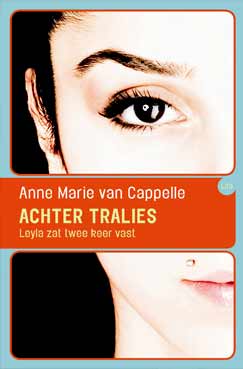 6 november ’15De titel : Achter de traliesDe schrijver : Anne marie van CappelleHet jaar : In 2009Inhoud Wie zijn de hoofd personen in het boek ? …………………………………… blz. 3 Waar speelt dit verhaal zich af ? …………………………………… blz. 4 Waar gaat het boek over ? …………………………………… blz. 5 en blz. 6Wat voor soort boek is het ? …………………………………… blz. 7Eigen mening . …………………………………… blz. 8Wie zijn de hoofdpersonen in het boek ? Leyla: Leyla is een meisje , ze is lang en dun en ze heeft lange haren . ze is een stout en brutaal meisje ze is ook heel dapper , ze is ook een heel grappig en vrolijk kind . ze is 14.Nadia : Nadia is een meisje , ze is kort en ze heeft een rond gezicht en zwarte krullen , ze is een stout meisje ze is dapper en heel serieus en ze ook brutaal . ze is 14.Saïda : Saïda is een meisje , ze is stout en brutaal meisje , ze is kort en heeft lang haar ze is dapper en  grappig altijd vrolijk . ze is 14.Ibrahim : Ibrahim is de broer van Leyla , hij heel stoer en lief , hij is ook brutaal en groot , hij is dapper en serieus en ook heel grappig . hij is 18 . Jenny : Jenny is een meisje ze is stout maar heel verlegen ze is klein en laf en heel erg serieus en altijd vrolijk . ze is 14 .Sara : de zus van Leyla , ze is groot en heeft hele mooie haren , ze is een lief meisje en erg brutaal , ze is heel dapper en erg serieus en heel erg vrolijk . ze is 17 . 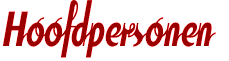  Waar speelt dit verhaal zich  af ? Het verhaal speelt zich af in Nederland in Amsterdam . Het verhaal speelt zich af in 2009 .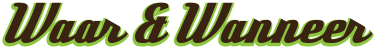 Waar gaat het boek over ? Laila is een meisje dat op het vmbo zit . dit is haar eerste jaar zonder haar zus Sara . ze voelt zich alleen en kijkt naar de zon die in haar ogen schijnt . dan komt opeens een meisje naar de toe gelopen , het is Nadia en ze vraagt of Laila bij haar en haar vriendinnen wilt zitten . en dan vraagt een van de meisjes of Laila een sigaretje wou maar Laila zij nee . wanneer Laila naar huis gaat komt haar vader ook en ze helpt hem met de dozen met allemaal boodschappen , haar jongste zusje vraagt of ze mee mag helpen en Laila geeft haar een fles sinaasappelsap en het glijd door de handen van haar jongste zusje . haar moeder komt aan gerend en pakt snel een nat doekje , en toen ging de bel het was haar oudste zus met haar man en haar zoontje Zinedine. En opeens krijgt Laila een bericht van Saïda: Kom je met ons mee naar de stad , ze pakt haar Nike schoenen en glipte zo naar buiten . maar het was niet zo maar winkelen het was iets heel anders, Nadia pakt een truitje en haalt er snel een anti diefstalknop er af, en loopt er zo mee naar buiten. Laila schrikt er van maar zegt er niks van . een paar dagen er na waren ze heel erg vroeg uit , als Laila naar buiten loopt ziet ze haar vriendinnen in een kringetje staan met twee andere jongen uit de derde klas waar een daar van de broertje van Saïda is . Wanneer Laila aankomt lopen stoppen ze met praten. Kom je mee naar de stad vroeg Nadia en Laila knikte zwaar. Ze gingen een winkeltje in en de vriendinnen van Laila pakte heel veel agenda’s toen ze buiten waren en weg liepen zei Jenny opeens : waar moeten we dit laten . Saïda antwoorden : de mijne is helemaal vol ! de mijne ook zei Nadia ,Ze keken allemaal naar Laila en toen zei Laila : doen jullie het maar in mijn locker . paar dagen er na komt de directeur van de school Laila’s klas binnen en vraagt of Laila mee wilt , Laila gaat mee naar de kantoor van de directeur . en wat ziet ze daar twee politie agenten , Nadia , Saïda ,Jenny en de twee jongens. U moet mee naar de politie bureau zei een van de agenten. Ze keek haar vrienden verwart aan maar die keken snel de andere kant op . Laila ging mee naar het politie bureau en ze moest praten over wat ze had gedaan gelukkig kreeg ze een waarschuwing . de volgende dag deden haar vriendinnen gewoon heel normaal tegen haar en vroegen haar weer om mee te gaan naar de stad Laila dacht heel goed na en beloofde aan zich zelf dat ze het nooit meer zou stelen , en ging toch mee . deze keer deden ze niks. Laila woont in een buurt waar veel hang jongeren zijn . op een dag ging Laila daar bij staan en hoorden ze praatten over een zakmes en Laila dacht dat wil ik ook en vroeg de jongen van waar hij dat had en of hij eentje voor haar wou mee nemen en hij zei ja en daar ging alles fout , de zelfde dag nog vroegen haar vriendinnen of ze mee wou naar de stad en ze zei ja . ze gingen een winkeltje in en Nadia pakte een hele mooie broek en een van de bewakers lette heel erg op haar en ze keek ook de hele tijd naar hun , en Laila vond dat niet zo leuk dus liep ze op de vrouwelijke bewaker af en pakte haar zakmes die ze had gekregen en ze zwaait er mee voor de gezicht van die vrouw en Nadia en Saïda schreeuwde pak der sla der met je mes , en ja hoor Laila sloeg de vrouw met de mes en ze viel op de grond , er kwamen allemaal politie op Laila , Nadia en Saïda af en voor dat ze het wisten zaten ze op een hele kleine cel in het politie bureau . ze hoort Saïda en Nadia praten , en Laila begint ook te schreeuwen en ze zegt : waar is Jenny? Nadia antwoord ze was er vandoor toen ze zag dat jij je zakmes had gepakt . ze blijven daar 2 uur en dan word Laila overhoort , ze ging naar de jeugdgevangenis en bleef daar 100 dagen , toen mocht ze naar huis en had Nadia en Saïda nooit meer gezien . paar maanden daar na kwam ze Jenny weer tegen en werden beste vrienden . ze heeft een tatoeage laten zetten met de zelfde tekst . Laila word weer opgepakt samen met Jenny en Jenny geeft Laila de schuld dus moest Laila naar de gevangenis met allemaal grote vrouwen ze moet daar heel lang blijven wanneer ze eruit is belooft ze zich zelf om dit nooit meer te doen. Ze zoekt werk alleen niemand wil haar aan nemen als ze eerlijk zegt dat ze 2 keer is vastgehouden , maar toch heeft ze werk gevonden als thuiszorg en ze gaan trouwen en alles liep toch nog goed . Wat voor soort boek is het ? Het is een levens verhaal omdat het ook echt is gebeurd . Het is ook een detective boek omdat het ook in aanraking komt met de politie . 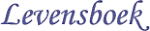 Eigen menig .Ik vindt dit boek leuk omdat het heel spannend is . Ik vindt dit boek nieuwe voor mij want meestal lees ik een liefdes boek . Ik vindt dit boek interessant omdat er steeds dingen gebeuren die ook in het echte leven kunnen gebeuren. Ik vindt dit boek spannend omdat je nooit weet wat er kan gebeuren . Ik vind dit boek soms droevig omdat er dingen in komen die echt heel erg zielig zijn. Welk stukje van het verhaal vond jij leuk ? : ik vind het einde leuk omdat daar alles weer goed komt . Vind jij dat andere kinderen dit boek moeten lezen ?: ja , omdat het echt een boek is waar je iets van kunt leren . Wat vond jij van de taal ?: ik vond de taal precies voor mij omdat er soms ook Marokkaanse woorden in kwamen . 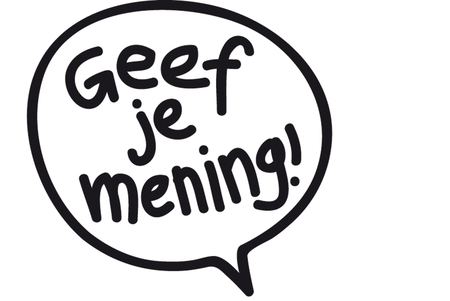 